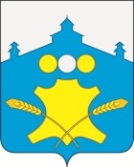 АдминистрацияХолязинского сельсоветаБольшемурашкинского муниципального  района Нижегородской областиПОСТАНОВЛЕНИЕ23 мая 2017 года                                                                                                № 44О внесении изменений в постановление № 50-а от 25.05.2015 года «Об утверждении Административного регламента по оказанию муниципальной услуги   «  Утверждение  схем расположения земельных  участков  на  кадастровой  карте (плане) на территории Холязинского сельсовета Большемурашкинского муниципального района»В соответствии со ст 30 Федерального закона от 03.07.2016 года № 361-ФЗ «О внесении изменений в отдельные законодательные акты Российской Федерации и признании утратившими силу отдельных законодательных актов(положений законодательных актов) Российской Федерации», в целях исполнения протеста прокуратуры Большемурашкинского района от 16.05.2017 года № 2-3-2017 «на пп. 2.8,2.8.2,2.8.3 административного регламента по предоставлению муниципальной услуги «Утверждение  схем расположения земельных  участков  на  кадастровой  карте (плане) на территории Холязинского сельсовета Большемурашкинского муниципального района», утв. Постановлением администрации  администрации Холязинского сельсовета  от 25.05.2015 г. № 50-а, администрация Холязинского сельсовета  п о с т а н о в л я е т :1. Внести в постановление № 50-а от 25.05.2015 года «Об утверждении административного регламента по оказанию муниципальной услуги   «  Утверждение  схем расположения земельных  участков  на  кадастровой  карте (плане) на территории Холязинского сельсовета Большемурашкинского муниципального района» следующие изменения:1.1. В пунктах 2.8, 2.8.2, 2.8.3, Административного регламента по оказанию муниципальной услуги   «  Утверждение  схем расположения земельных  участков  на  кадастровой  карте (плане) на территории Холязинского сельсовета Большемурашкинского муниципального района», утвержденного постанволением администрации Холязинского сельсовета  от 25.05.2017 г. № 50-а слова «Единый государственный реестр прав на недвижимое имущество и сделок с ним»  заменить словами «Единый государственный реестр недвижимости».2. Контроль за исполнением настоящего постановления оставляю за собой.Исполняющий обязанности главыадминистрации Холязинского сельсовета                                            Ф.А.Лицов